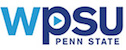 WPSU Board of Representatives Meeting AgendaTuesday, May 18, 2021, 9 am - 12 noonVia Zoom:  https://psu.zoom.us/j/93493091789  or  (312) 626-6799 ID 934 9309 1789NOTE: Zoom link will be open 30 minutes before and 30 minutes following meeting to allow for friendly Board member conversation and “catch-up”!Pre-meeting updates – you will receive a link one week prior to the meeting (@ May 11).  Please watch before the May 18 meeting if possible. PBS/NPR ProgrammingWPSU Major ProjectsVirtual EventsDigital Initiative storiesRadio News/Feature Programming Multimedia and Website projectsDevelopment and Business Support projects and updatesInformal Conversation (8:30-9:00am) Welcome (9:00–9:30)Roll Call and Approval of Minutes – Greg PetersenOverview of Meeting Agenda – Greg PetersenGM Remarks - Isabel Reinert VP Outreach Remarks – Tracey HustonFLASHTALKS (9:30-9:50am)Two - 5 minute/each (10 minutes) – Breakout rooms with 1 staff and 5 members for discussion - (5 minutes); Share out for 5 minutes (TOTAL 20 minutes)Tim Asinger – Bradford, McKean County - TBDJennifer Judd – Bedford, Bedford County - How women leaders in the military experienced diversity and inclusion.Short Break (9:50-10am)Committee Meetings in Breakout Rooms (10-10:30am – 30 minutes) THEME: During this pandemic, we have tried new ways to do our work and live.  Utilizing these new behaviors, technologies, and new ways of doing business, how can WPSU help the communities we serve in terms of Community Outreach, Programming, Events and Content?Education – Toni Irvin, Tamra Fatemi and Sarah HamiltonCommunity Outreach – Laura Miller Membership, Development & Bus. Support - Rob Butler, Jessica Peters & Don BedellGovernment Relations – Carolyn DonaldsonCommittee Share out (10:30-10:50am)Staff Reports (10:50-11:15am)Community Outreach and EducationLearning at Home Initiatives – Toni Irvin, Sarah Hamilton, Tamra FatemiCommunity Outreach Initiatives (board member email initiative) – Laura MillerAny additional Board Sharing from your community (11:15-11:55am)Meeting Closing and Adjournment (11:55-noon)Informal Conversation (12–12:30pm) - optional2021-22 Meeting Dates Tuesday, August 10, 2021 NOTE NEW DATE!9 a.m. - noon on Zoom Tuesday, November 16, 2021Board meetings will be 9am-3pm if in person at The Penn Stater; otherwise, 9-noon if Zoom is only option.  Tuesday, February 15, 20229-noon online and optional in personTuesday, May 17, 20229am–3pm – In-person Annual meeting TBD